Publicado en Galicia, Vigo el 15/01/2020 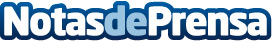 Los abogados de Repara tu deuda cancelan en Vigo 44.592,88 € mediante la Ley de la Segunda Oportunidad'Repara tu deuda, abogados al rescate del pueblo'. El cliente del despacho de abogados era un hombre jubilado que debía a 5 bancos diferentesDatos de contacto:Isabel Rubio91 401 26 96 Nota de prensa publicada en: https://www.notasdeprensa.es/los-abogados-de-repara-tu-deuda-cancelan-en Categorias: Nacional Derecho Finanzas Galicia http://www.notasdeprensa.es